ЗАКЛЮЧЕНИЕна отчет об исполнении бюджета сельского поселения Черный Ключ муниципального района Клявлинский Самарской области за 1 квартал 2022 годаст. Клявлино                                                                                            от 21.06.2022 г.Заключение на отчет «Об исполнении бюджета сельского поселения Черный Ключ муниципального района Клявлинский Самарской области за 1 квартал 2022 года» (далее - Заключение) подготовлено Счетной палатой муниципального района Клявлинский Самарской области в соответствии с требованиями пункта 2 статьи 157, статьи 264.2, 268.1 Бюджетного кодекса Российской Федерации, пунктом 1 статьи 8 положения «О Счетной палате муниципального района Клявлинский Самарской области», Соглашением о передаче Счетной палате муниципального района Клявлинский Самарской области полномочий контрольно-счетного органа сельского поселения по осуществлению внешнего муниципального финансового контроля, Стандартом внешнего муниципального финансового контроля «Проведение оперативного (текущего) контроля за ходом исполнения местного бюджета», пунктом 1.10. плана работы Счетной палаты на 2022 год. 1. Общие положенияСогласно пункту 5 статьи 264.2 Бюджетного кодекса Российской Федерации отчет об исполнении местного бюджета за 1-й квартал, полугодие и 9 месяцев текущего финансового года утверждается местной администрацией и направляется в соответствующий законодательный (представительный) орган и созданный им орган государственного (муниципального) финансового контроля. Отчет с приложениями по отдельным показателям исполнения бюджета за 1 квартал 2022 года утвержден постановлением Администрации сельского поселения Черный Ключ муниципального района Клявлинский Самарской области (далее сельское поселение) от 15.04.2022г. № 21.  Заключение подготовлено по результатам оперативного анализа и контроля за организацией исполнения бюджета сельского поселения в 2022 году, отчетности об исполнении бюджета за 1 квартал 2021 года, за 1 квартал 2022 года.2. Общая характеристика исполнения бюджета за 1 квартал 2022 года            По итогам за 1 квартал 2022 года бюджет сельского поселения исполнен по доходам в сумме 3 884,849 тыс. рублей, или 32,6 % к утвержденному годовому плану, расходам – в сумме 3 854,742 тыс. рублей, или 31,8 % к годовым назначениям уточненной бюджетной росписи, с превышением доходов над расходами в сумме 30,107 тыс. рублей.3. Исполнение доходной части бюджетаИсполнение бюджета сельского поселения за первый квартал 2022 года по доходам составило 3 884,849 тыс. рублей или 32,6 % от утвержденных годовых назначений. По сравнению с аналогичным периодом 2021 года объем доходов в суммовом выражении увеличился на 518,526 тыс. рублей или на 15,4 %.  Данные по поступлению доходов в бюджет сельского поселения отражены в таблице №1: Таблица №1 (тыс. руб.)Налоговые и неналоговые доходы поступили в сумме 854,787 тыс. рублей или 18 % от плана. По сравнению с 1 кварталом 2021 года уменьшение доходов составило 34,544 тыс. рублей или на 3,9 %.           Налоговые доходы составили 838,724 тыс. рублей или 18,1 % от годовых назначений. По сравнению с аналогичным периодом 2021 года, налоговые поступления уменьшились на 4,6 % или в общей сумме на 40,058 тыс. рублей, в том числе:- единый сельскохозяйственный налог на 164,844 тыс. рублей или на 69,0 %. Увеличились поступления:- налог на доходы физических лиц на 3,057 тыс. рублей или на 2,2 %;- акцизы по подакцизным товарам (продукции)производимым на территории РФ на 55,458 тыс. рублей или на 21,8 %;- налог на имущество физических лиц на 0,691 тыс. рублей или в 23,7 %;- земельный налог на 65,580 тыс. рублей или на 27,2 %.Исполнение плановых назначений по неналоговым доходам составило 13,3 % от утвержденной суммы или 16,063 тыс. рублей. По сравнению с 2021 годом данный показатель увеличился на 5,514 тыс. рублей или на 52,3 %.	Безвозмездные поступления из других уровней бюджетов были исполнены в сумме 3 030,062 тыс. рублей или 42,4 %, от утвержденной суммы (7 151,298 тыс. рублей), и на 553,070 тыс. рублей больше значения за аналогичный период 2021 года.        Наибольший удельный вес в структуре доходов в 2022 г. сельского поселения составляют безвозмездные поступления, которые составили 78,0 % (в 2021 г. – 73,6 %), налоговые и неналоговые доходы 22,0 %, (в 2021г – 26,4 %).             Доходы бюджета сельского поселения, исчисленные в соответствии со статьей 47 Бюджетного кодекса РФ (без субвенций) составили 3 825,369 тыс. рублей при утвержденном значении 11 667,628 тыс. рублей и исполнены на 32,8 %. По сравнению с 1 кварталом 2021 года (3 307,123 тыс. рублей) данный показатель увеличился на 518,246 тыс. рублей или на 15,7 %.            По итогам отчетного периода, исполнение бюджета сельского поселения по доходам осуществлялось в соответствии с требованиями статьи 218 Бюджетного кодекса РФ.  Увеличение поступлений общей суммы доходов в отчетном периоде по сравнению с аналогичным периодом 2021 года составило 518,526 тыс. рублей или на 15,4 %, и было обусловлено увеличением безвозмездных поступлений на 553,070 тыс. рублей (на 22,3 %). 4.  Исполнение расходной части местного бюджета             Объем расходов за 1 квартал 2022 года составил 3 854,742 тыс. рублей, по сравнению с 1 кварталом 2021 года увеличился на 366,336 тыс. рублей или на 10,5 %. Плановые назначения отчетного периода исполнены на 31,8 %. Основные показатели исполнения бюджета по расходам за 1 квартал отражены в таблице №2:Таблица №2 (тыс. руб.)Финансирование бюджетных ассигнований по разделам и подразделам бюджетной классификации осуществлялось в отчетном периоде не равномерно. Выше среднего уровня (31,8%) профинансированы бюджетные ассигнования по разделам:- 0500 «Жилищно-коммунальное хозяйство» - 60,8 %;- 0700 «Образование» -50,0 %;- 1100 «Физическая культура и спорт» - 50,0 %;- 0400 «Национальная экономика» - 34,6 %;- 0100 «Общегосударственные вопросы» - 34,5 %.По разделу 0200 «Национальная оборона» исполнение составило - 15,8 %По сравнению с аналогичным периодом 2021 года расходы уменьшились по разделам: «Жилищно-коммунальное хозяйство» на 54,053 тыс. рублей или на 15,7 %;«Национальная оборона» на 0,908 тыс. рублей или на 2,4 %.увеличились по разделам:«Общегосударственные вопросы» на 13,554 тыс. рублей или на 1,2 %; «Национальная экономика» на 259,969 тыс. рублей или на 111,4 %; «Образование» на 26,278 тыс. рублей или на 26,3 %;«Культура, кинематография» на 57,380 тыс. рублей или на 3,9 %;«Физическая культура и спорт» на 11,522 тыс. рублей или на 8,7 %.	В отчетном периоде бюджет сельского поселения исполнялся по 11 видам (КОСГУ) расходов из утвержденных 14. Наибольший удельный вес – 43,2 % занимают «Иные межбюджетные трансферты» на них приходится 1 666,785 тыс. рублей (код 540), на «Иные закупки товаров, работ и услуг для обеспечения государственных (муниципальных) нужд» 1 257,998 тыс. рублей или 32,6 % (код 240), на «Фонд оплаты труда казенных учреждений и взносы по обязательному социальному страхованию» - 376,764 тыс. рублей или 9,8 %  (код 111), на «Фонд оплаты труда государственных (муниципальных) органов и взносы по обязательному социальному страхованию» -  274,735 тыс. рублей  или 7,1 % (код 121), на «Уплата налогов, сборов и иных платежей» - 125,666 тыс. рублей или 3,3 % (код 850).5. Исполнение муниципальных программОбщий объем бюджетных ассигнований на реализацию 2-х муниципальных программ сельского поселения на 2022 год утвержден в сумме 12 127,547 тыс. рублей, что составляет 100 % от общего объема утвержденных расходов бюджета. Исполнение программных расходов в 1-м квартале 2022 года составило 3 854,742 тыс. рублей или 31,8 % годового назначения.            Сведения об исполнении расходов в разрезе муниципальных программ представлены в таблице №3Таблица №3 (тыс. руб.)            Общий объем неисполненных бюджетных ассигнований по всем муниципальным программам составил 8 272,805 тыс. рублей или 68,2 %.6. Резервные фонды            Решением о бюджете сельского поселения на 2022 год резервный фонд утвержден в сумме 40,000 тыс. рублей, что соответствует пункту 3 статьи 81 Бюджетного кодекса РФ, согласно которому размер резервных фондов исполнительных органов государственной власти (местных администраций) не может превышать 3% общего объема расходов. 7. Муниципальный долгМуниципальный долг сельского поселения, решением о бюджете на 2022 год не устанавливался.8. Анализ дебиторской и кредиторской задолженности            Согласно данным Сведений по дебиторской и кредиторской задолженности (ф. 0503169) по состоянию на 01.04.2022 года имеется дебиторская задолженность в общей сумме 4 516,992 тыс. рублей, задолженность на 01.04.2022 года по сравнению на конец года увеличилась на 4 226,221 рублей, в том числе просроченная 290,771 тыс. рублей.            В состав текущей дебиторской задолженности по состоянию на 01.04.2022 года также входит:            -  счет 0 205 11000 «Расчеты с плательщиками налогов» - 290,771 тыс. рублей;            - счет 0 205 21000 «Расчеты по доходам от операционной аренды» - 15,000 тыс. рублей (доходы от сдачи в аренду имущества, находящегося в оперативном управлении органов управления сельских поселений и созданных ими учреждений (за исключением имущества муниципальных бюджетных и автономных учреждений);            - счет 0 205 23000 «Расчеты по доходам от платежей при пользовании природными ресурсами» - 89,985 тыс. рублей (доходы, получаемые в виде арендной платы, а также средства от продажи права на заключение договоров аренды за земли, находящиеся в собственности сельских поселений (за исключением земельных участков муниципальных бюджетных и автономных учреждений);             - счет 0 205 51000 «Расчеты по поступлениям текущего характера от других бюджетов бюджетной системы Российской Федерации» - 4 121,236 тыс. рублей (дотации бюджетам сельских поселений на выравнивание бюджетной обеспеченности из бюджетов муниципальных районов, прочие межбюджетные трансферты, передаваемые бюджетам сельских поселений, субвенции бюджетам сельских поселений на осуществление первичного воинского учета органами самоуправления поселений, муниципальных и городских округов).            По состоянию на 01.04.2022 года: кредиторская задолженность составила 1 525,461 тыс. рублей. Объем кредиторской задолженности по сравнению с началом года увеличился на 470,641 тыс. рублей. Просроченная кредиторская задолженность отсутствует.            Наибольший удельный вес в общей сумме кредиторской задолженности по состоянию на 01.04.2022 года составляют расчеты по доходам (счет 0 205 00000) в сумме 917,068 тыс. рублей или 60,1 % от общей суммы задолженности в том числе:  - счет 0 205 11 000 – 917,068 тыс. рублей (расчеты с плательщиками налогов).           Кредиторская задолженность на 01.04.2022 года по другим счетам составила 608,393 тыс. рублей или 39,9 % от общей суммы задолженности в том числе:           -  счет 0 302 11 000 – 113,747 тыс. рублей (расчеты по заработной плате);           -  счет 0 302 21 000 – 5,500 тыс. рублей (задолженность за услуги связи ПАО «Ростелеком»);            - счет 0 302 23 000 – 59,044 тыс. рублей (задолженность за газ ОАО «Газпроммежрегионгаз», транспортировку газа ООО «СВГК);            - счет 0 302 25 000 – 278,635 тыс. рублей (очистка дорог от снега, техническое обслуживание сигнализатора загазованности в котельных, техническое обслуживание пожарной сигнализации, заправка картриджа);             - счет 0 302 26 000 – 29,290 тыс. рублей (предрейсовый мед. осмотр водителей, обслуживание пожарных автомобилей);            - счет 0 302 34 000 – 19,879 тыс. рублей (ГСМ ИП Фадеева Е.А.);            - счет 0 303 00 000 (Расчеты по платежам в бюджеты) – 102,298 тыс. рублей.         Остаток по счету 0 401 40000 «доходы будущих периодов» составляет 305,405 тыс. рублей.9.  Выводы1. Бюджет сельского поселения за 1 квартал 2022 года исполнен:            по доходам –  3 884,849 тыс. рублей или на 32,6 % от утвержденного годового бюджета;            по расходам – 3 854,742 тыс. рублей или на 31,8 % от утвержденного годового бюджета;           с профицитом –  30,107 тыс. рублей.2. При проверке соответствия бюджетных назначений, утвержденных решением Собрания представителей сельского поселения Черный Ключ муниципального района Клявлинский Самарской области бюджетным назначениям, отраженным в квартальном отчете, расхождений с формой 0503117 «Отчет об исполнении бюджета» не выявлено.3. Бюджет сельского поселения Черный Ключ муниципального района Клявлинский Самарской области формировался преимущественно за счет безвозмездных поступлений. Доля безвозмездных поступлений в общем объёме доходов составила 3 030,062 тыс. рублей или 78 %, доля налоговых и неналоговых поступлений составила 854,787 тыс. рублей или 22,0 %. При уточненных бюджетных назначениях в размере 7 151,298 тыс. рублей безвозмездные поступления исполнены на 42,4 %. 4. Производственный анализ исполнения налоговых и неналоговых доходов бюджета за 1 квартал 2022 года показывает, что поступления составили 854,787 тыс. рублей или 18 % к уточненным плановым назначениям (4 754,260 тыс. рублей).5. При утвержденных бюджетных назначениях в размере 12 127,547 тыс. рублей, исполнение бюджета по расходам составило 3 854,742 тыс. рублей или 31,8 % от бюджетных назначений. Неисполненные бюджетные ассигнования составили 8 272,805 тыс. рублей.6. В структуре расходов отчета об исполнении бюджета сельского поселения за 1 квартал 2022 года наибольший удельный вес занимают следующие направления расходов:    1. Культура и кинематография – 39,7 % или 1 528,507 тыс. рублей;    2. Общегосударственные вопросы – 30,7 % или 1 182,131 тыс. рублей;      3. Национальная экономика – 12,8 % или 493,284 тыс. рублей;    4. Жилищно-коммунальное хозяйство -   7,5 % или 290,617 тыс. рублей.    Ниже других подразделов функциональной классификации расходов бюджета исполнены расходы по подразделам:    1. Национальная оборона – 37,554 тыс. рублей или 1 %.7. Кассовое исполнение бюджета сельского поселения по расходам, предусмотренным на реализацию муниципальных программ составило 3 854,742 тыс. рублей или 31,8 % сводной бюджетной росписи. 8. По состоянию на 01.04.2022 года дебиторская задолженность (за исключением счетов бюджетного учета 1 205 51 000 «Расчеты по поступлениям текущего характера от других бюджетов бюджетной системы Российской Федерации» составила 395,756 тыс. рублей и увеличилась на 104,985 тыс. рублей или на 36,1%. По состоянию на 01.04.2022 года кредиторская задолженность составила 1 525,461 тыс. рублей и увеличилась на 470,641 тыс. рублей или на 44,6 %.9. Наибольший объем кредиторской задолженности сложился в основном по счетам:счет 0 205 00 000 «Расчеты по доходам» составил 917,068 тыс. рублей или 60,1 % общего объема кредиторской задолженности;счет 0 302 00 000 «Расчеты по принятым обязательствам» составил 506,095 тыс. рублей или 33,2 % общего объема кредиторской задолженности;счет 0 303 00 000 «Расчеты по платежам в бюджеты» составил 102,298 тыс. рублей или 6,7 % общего объема кредиторской задолженности.10. Предложения:По результатам анализа исполнения бюджета сельского поселения Черный Ключ муниципального района Клявлинский Самарской области за 1 квартал 2022 года Счетная палата муниципального района Клявлинский Самарской области предлагает:1. Направить заключение Счетной палаты муниципального района Клявлинский Самарской области на отчет об исполнении бюджета сельского поселения Черный Ключ муниципального района Клявлинский Самарской области за 1 квартал 2022 года Главе сельского поселения Черный Ключ муниципального района Клявлинский Самарской области.ПредседательСчетной палаты муниципального района Клявлинский Самарской области                                                                              Л.Ф. Синяева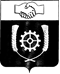 СЧЕТНАЯ ПАЛАТАМУНИЦИПАЛЬНОГО РАЙОНА КЛЯВЛИНСКИЙСАМАРСКОЙ ОБЛАСТИ446960, Самарская область, Клявлинский район, ст. Клявлино, ул. Октябрьская д. 60, тел.: 2-10-64, e-mail: spklv@yandex.comНаименование показателяИсполнено1 кв. 20212022 год2022 год2022 год1 кв.2022 к1 кв. 2021%Отклонение 1кв. 2022 и1 кв. 2021Наименование показателяИсполнено1 кв. 2021План на годИсполнено1 кв. 2022% исполнения1 кв.2022 к1 кв. 2021%Отклонение 1кв. 2022 и1 кв. 2021Налоговые и неналоговые доходы889,3314 754,260854,78718,096,1- 34,544Налоговые поступления878,7824 633,212838,72418,195,4- 40,058Налог на доходы физических лиц140,461688,652143,51820,8102,23,057Акцизы по подакцизным товарам (продукции), производимым на территории РФ254,9441 203,560310,40225,8121,855,458Единый сельскохозяйственный налог239,000281,00074,15626,431,0- 164,844Налог на имущество физических лиц2,912192,0003,6031,9123,70,691Земельный налог 241,4652 268,000307,04513,5127,265,580Неналоговые поступления10,549121,04816,06313,3152,35,514Доходы, получаемые в виде арендной платы, а также средства от продажи права на заключение договоров аренды за земли, находящиеся в собственности сельских поселений (за исключением земельных участков муниципальных бюджетных и автономных учреждений)7,717106,04816,06313,3208,28,346Доходы  от сдачи в аренду имущества, находящегося  в оперативном управлении органов управления  сельских поселений и созданных ими учреждений (за исключением  имущества муниципальных бюджетных и автономных учреждений)2,83215,0000,0000,00,0- 2,832Безвозмездные поступления2 476,9927 151,2983 030,06242,4122,3553,07Дотации на выравнивание бюджетной обеспеченности2 417,7923 635,3432 970,58281,7122,9552,790Субвенции бюджетам сельских поселений на осуществление первичного воинского учета на территориях, где отсутствуют военные комиссариаты59,200237,93059,48025,0100,50,280Прочие межбюджетные трансферты, передаваемые бюджетам сельских поселений0,0003 278,0250,0000,00,00,000Итого 3 366,32311 905,5583 884,84932,6115,4518,526Итого без субвенций3 307,12311 667,6283 825,36932,8115,7518,246 Р РПНаименование показателяИсполнено1 кв. 20212022 год2022 год2022 годОтклонение 1кв. 2022 и1 кв. 20211 кв.2022 1 кв. 2021% Р РПНаименование показателяИсполнено1 кв. 2021План на годИсполнено1 кв. 2022% исполненияОтклонение 1кв. 2022 и1 кв. 20211 кв.2022 1 кв. 2021%0100Общегосударственные вопросы1 168,5773 422,8271 182,13134,513,554101,20200Национальная оборона38,462237,93037,55415,8- 0,90897,60300Национальная безопасность и правоохранительная деятельность0,000326,81452,59416,152,5940,00400Национальная экономика233,3151 425,549493,28434,6259,969211,40500Жилищно-коммунальное хозяйство344,670478,067290,61760,8- 54,05384,30700Образование100,025252,605126,30350,026,278126,30800Культура, кинематография1 471,1275 696,2521 528,50726,857,380103,91100Физическая культура и спорт132,230287,503143,75250,011,522108,7ИТОГО3 488,40612 127,5473 854,74231,8366,336110,5Наименование программыУтвержденные бюджетные назначения на2022 годИсполнено, 1 квартал2022 годаПроцент исполнения, (%)Муниципальная программа «Модернизация и развитие автомобильных дорог общего пользования местного значения в границах населенных пунктов сельского поселения Черный Ключ муниципального района Клявлинский Самарской области на 2018-2027 годы»1 425,549493,28434,6Муниципальная программа «Развитие органов местного самоуправления и решение вопросов местного значения сельского поселения Черный Ключ муниципального района Клявлинский Самарской области на 2018-2027 годы»10 701,9983 361,45831,4Итого по программам  100%12 127,5473 854,74231,8Всего расходов12 127,5473 854,74231,8